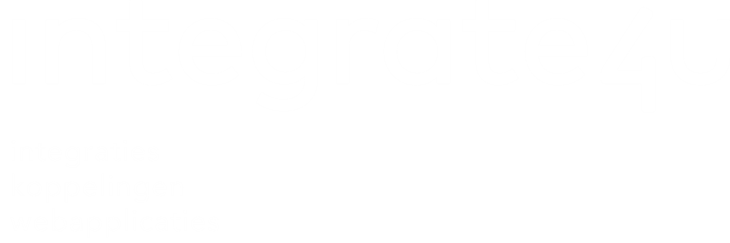 
Koppelings tabel AFAS – ‘andere partij’
Detail informatie koppeling:Vul de datatabellen, bij een tweezijdige koppeling dienen beide datatabellen gevuld te worden.Informatie: 
In de datatabellen ontvangen wij graag het format van het veld. Hieronder benoemen wij de mogelijke formats.Date / time en formaat ( Datum/tijd > dd-mm-jjjj:hh:mm:ss )String (tekst)Integer (van 0 tot en met 32.000)FLoat (3,2345)Boolean (true or false)Array (lijst) ObjectNULLResourceVoorbeeld tabel AFAS > ander pakket:AFAS > ander pakketAnder pakket > AFASAFAS veld  naamPad naar DataformaatPakket B veld naamPad naar DataformaatE-mail werkCRM > Organisatie/Persoon > Contacten > tabblad Algemeen StringE-mailadresAlgemeen > mijn contacten > adresgegevens > StringAFAS veld  naamPad naar DataformaatPakket B veld naamPad naar DataformaatPakket B veld  naamPad naar DataformaatAFAS veld naamPad naar Dataformaat